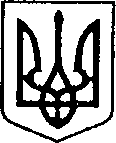 УКРАЇНАЧЕРНІГІВСЬКА ОБЛАСТЬН І Ж И Н С Ь К А    М І С Ь К А    Р А Д АВ И К О Н А В Ч И Й    К О М І Т Е ТР І Ш Е Н Н Явід    16 грудня 2021 р.	 м. Ніжин	                            	 № 485Відповідно ст. ст. 40, 42, 52, 53, 59, 73 Закону України «Про місцеве самоврядування в Україні», Регламенту виконавчого комітету Ніжинської міської ради VIII скликання, затвердженого рішенням Ніжинської міської ради Чернігівської області від 24 грудня 2020 року № 27-4/2020, міської цільової програми з виконання власних повноважень Ніжинської міської ради, міської цільової програми заходів з відзначення державних та професійних свят, ювілейних та святкових дат, відзначення осіб, які зробили вагомий внесок у розвиток Ніжинської міської територіальної громади, здійснення представницьких та інших заходів  на  2021 рік затверджених рішенням Ніжинської міської ради Чернігівської області VIIІ скликання від 24.12.2020 р.№3-4/2020, виконавчий комітет Ніжинської міської ради вирішив:	1.Фінансовому управлінню (Писаренко Л.В.) на виконання міської цільової програми з виконання власних повноважень Ніжинської міської ради 2021 року перерахувати кошти виконавчому комітету Ніжинської міської, КПК 0210180; КЕКВ 2240.	2. Фінансовому управлінню (Писаренко Л.В.) на виконання  міської цільової програми заходів з відзначення державних та професійних свят, ювілейних та святкових дат, відзначення осіб, які зробили вагомий внесок у розвиток Ніжинської міської територіальної громади, здійснення представницьких та інших заходів  на  2021 рік, ради згідно  кошторису (згідно з додатком) КПКВК 0210180 КЕКВ 2210.3. Відділу бухгалтерського обліку виконавчого комітету Ніжинської міської ради (Єфіменко Н.Є.) забезпечити виконання цього рішення у частині оплати послуг.4. Т.в.о.начальника відділу інформаційно-аналітичної роботи та комунікацій з громадськістю Гук О.О. забезпечити оприлюднення даного рішення на офіційному сайті Ніжинської міської ради протягом п’яти робочих днів з дня його прийняття.5. Контроль за виконанням даного рішення покласти на заступника міського голови з питань діяльності виконавчих органів ради Смагу С.С.Головуючий на засіданні виконавчого комітету Ніжинської міської ради перший заступник міського голови з питаньдіяльності виконавчих органів ради                                           Федір ВОВЧЕНКОВізують:Т.в.о. начальника відділу інформаційно-аналітичної роботи та комунікацій з громадськістю 						Ольга ГУКЗаступник міського голови				Сергій СМАГАНачальник фінансового управління							Людмила ПИСАРЕНКОКеруючий справами виконавчогокомітету Ніжинської міської ради						Валерій САЛОГУБ Начальник відділу бухгалтерського обліку					Наталія ЄФІМЕНКОНачальник відділу юридично-кадрового забезпечення				В’ячеслав ЛЕГАКОШТОРИС   ВИТРАТ1.на виконання міської цільової програми з виконання власних повноважень Ніжинської міської ради, з метою інформування населення та забезпечення оплати послуг з висвітлення діяльності Ніжинської міської ради, її виконавчого комітету, виконавчих органів, міського голови, комунальних підприємств, установ і організацій через укладання угод з надавачами послуг щодо оплати друкованих площ та оплати оренди рекламних конструкцій (Сітілайтів) (КПК 0210180 ):2.на виконання міської цільової програми заходів з відзначення державних та професійних свят, ювілейних та святкових дат, відзначення осіб, які зробили вагомий внесок у розвиток Ніжинської міської територіальної громади, здійснення представницьких та інших заходів  на  2021 рік, КПКВК 0210180 КЕКВ 2210 Заступник міського голови                                        Сергій СМАГАПОЯСНЮВАЛЬНА ЗАПИСКАдо проекту рішення «Про фінансування заходів міських цільових програм»Проект рішення підготовлений відповідно ст. ст. 40, 42, 52, 53, 59,73 Закону України «Про місцеве самоврядування в Україні», Регламенту виконавчого комітету Ніжинської міської ради VIII скликання, затвердженого рішенням Ніжинської міської ради Чернігівської області від 24 грудня 2020 року № 27-4/2020, міської цільової програми з виконання власних повноважень Ніжинської міської ради, міської цільової програми заходів з відзначення державних та професійних свят, ювілейних та святкових дат, відзначення осіб, які зробили вагомий внесок у розвиток Ніжинської міської територіальної громади, здійснення представницьких та інших заходів  на  2021 рік затверджених рішенням Ніжинської міської ради Чернігівської області VIIІ скликання від 24.12.2020 р.№3-4/2020 та з метою висвітлення діяльності Ніжинської міської ради та її виконавчого комітету.Витрати пов’язані з оплатою послуг на придбання поліграфічної продукції для привітань з Новорічними та Різдвяними святами та їх висвітлення на рекламних конструкціях (Сітілайтах), інформаційних стендах та інших засобах для розміщення інформації. Проект рішення подається в робочому порядку у зв’язку із необхідністю фінансового забезпечення щодо наданих послуг.Т.в.о.начальника відділу інформаційно-аналітичної роботи та комунікацій з громадськістю                                           Ольга ГУКПро фінансування заходів міських цільових програмДодаток до рішення виконавчого комітетувід  16.12.21  р. № 4851. Послуги з висвітлення масової інформації на рекламних конструкціях (Сітілайтах), інформаційних стендах та інших засобах __________/КЕКВ 2240/13 945,00 (тринадцять тисяч дев’ятсот сорок п’ять гривень 00 коп.)Всього:13 945,00 грн.Календарі 7 900,00 (сім тисяч дев’ятсот грн.)Листівки з конвертами5 180,00 (п’ять тисяч сто вісімдесят грн.,)     Всього:13 080 ,00 грн.